MøteinnkallingAgenda:

1. 	Godkjenning av møteinnkalling 	- Ingen kommentarer2. 	Godkjenning av møtereferat 2.2.15 og 22.4.15	- Ingen kommentarer3. 	Gjensidig informasjona) informasjon fra arbeidsgiverFusjon- Avklart at endelig beslutning om fusjon tas i statsråd 19. juni- Det ble pekt på at det er stort arbeidspress med fusjon samtidig med avbyråkratiseringTrening i arbeidstidenDet er ikke gjort en evaluering, men ordningen med trening i arbeidstiden fortsetter uten endringer. Det vil bli presisert på Innsida at trening ikke gjelder til og fra arbeidssted.Velferdsmidler Til sammen kr 80.910 er fordelt mellom enhetene i Økonomi og eiendom i henhold til protokoll i LOSAM 23.1.2015.b) informasjon fra tillitsvalgte 	-   Ingen saker4. 	Avbyråkratisering (informasjon/drøfting)- Innsparing fordeles med 1 mill. i året i 4 år for Økonomiavdelingen, og med 4 mill. i året i 4 år for DriftsavdelingenKonkrete tiltak i Driftsavdelingen:Arbeidsgiver gikk gjennom planene for DriftsavdelingenDet ble orientert om at dette er netto tallDet ble avklart at i tallene ligger effektiviseringsgevinst for å utføre jobben på en enklere og bedre måte slik at man sparer personalkostnader på siktFagforeningene ga uttrykk for at man gjennom besparelser påfører kostnader på siktFagforeningene påpekte at det er lite effektivt å bruke vikarer fra vikarbyrå som ikke kjenner byggetKonkrete tiltak ØkonomiavdelingenArbeidsgiver gikk gjennom planene for ØkonomiavdelingenDet ble ytret ønske om at man ser på innkjøpsordningene5. 	Forskningsrapport medarbeiderskap (informasjon/drøfting)- Linn Bjerke gikk gjennom spørreundersøkelsen som ble gjennomført i etterkant av medarbeiderskap-programmet i Økonomi og eiendom. Hun beskrev metode og viktigste funn, som er at ledelse og kommunikasjon er de to enkeltfaktorene som har hatt størst effekt for om arbeidet har gitt gode resultater. Se vedlagte lysark.- Det ble avklart at tillit til ledelse også inngikk som parameter i vurderingene av ledelse.6. 	Arbeidsmiljøundersøkelsen (informasjon/drøfting)Alle enheter har hatt oppfølgingsmøter og utarbeidet tiltak etter Arbeidsmiljøundersøkelsen. Det har ikke blitt utarbeidet fellestiltak i Økonomi og eiendom. Se for øvrig vedlagte lysark.Fagforeningene trakk frem at- tillitsvalgte kunne vært informert og involvert bedre
- det er utfordrende med at ledere leder oppfølgingsprosessen, når leder er utfordringen
- det er uklart hva som skjer med tiltak som ikke ble prioritert og som lå rett under lista
- det trengs verktøy til å kommunisere om ledelsesutfordringer Det ble avklart at dette tas med i den videre evalueringen av ARK7. 	Nye medlemmer til rådgivende gruppe ved innstilling i ledige tekniske/administrative stillinger (informasjon/drøfting)-	 På lista over ansatte som skal forespørres til å delta i rådgivende gruppe ved tilsettinger har Toril Engelsen Wiik sluttet og Arnstein Moen slutter i november (begge i Driftsavdelingen). Saken er forelagt fagforeningene i LOSAM Økonomi og eiendom i e-post av 21.5.15 med anmodning om å få nye navn på lista. Fagforeningene ønsker Monica Bjørsvik Nygård, Ove Robert Borstad og Anne Kristin Riise inn på lista. I tillegg foreslår arbeidsgiver Sidsel Kristiansen, Inger Talberg, Nina Melum, Stig Pallesen og Morten Antonsen. - De nye navnene blir lagt til lista til rådgivende gruppe.
8. 	Plan og budsjettprosessenUtgår på grunn av ingen endring i forhold til det som ble gått gjennom på siste møte.9. 	EventueltIngen saker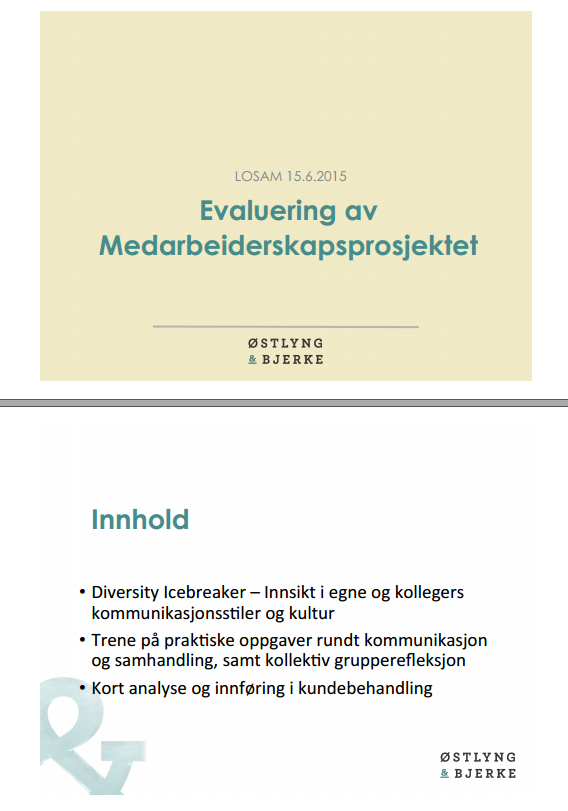 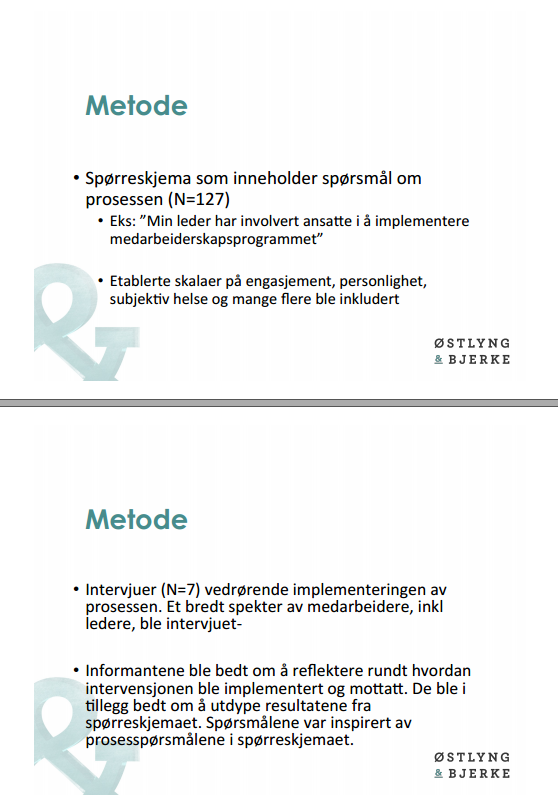 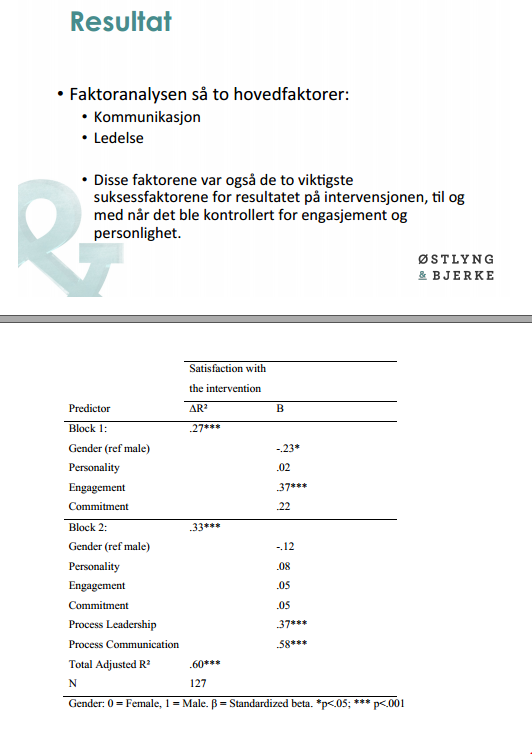 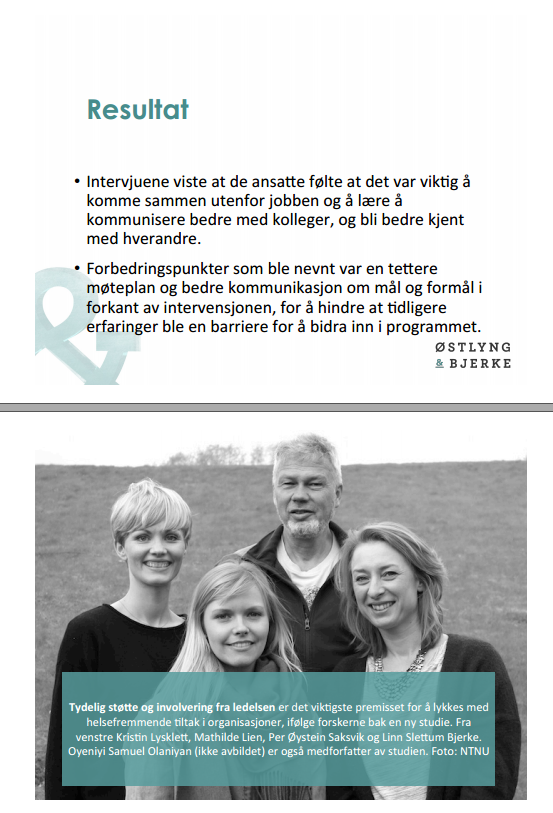 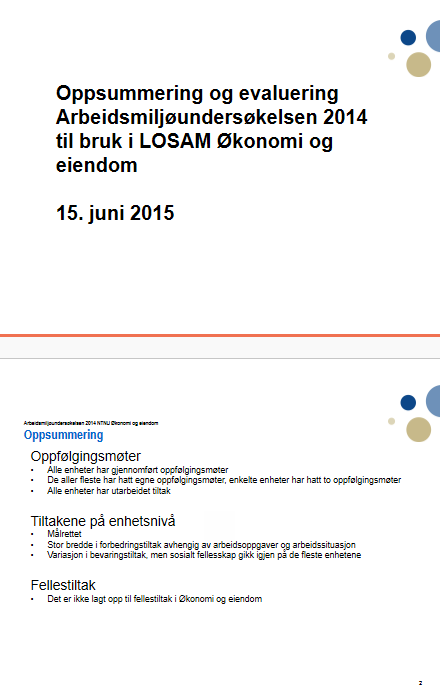 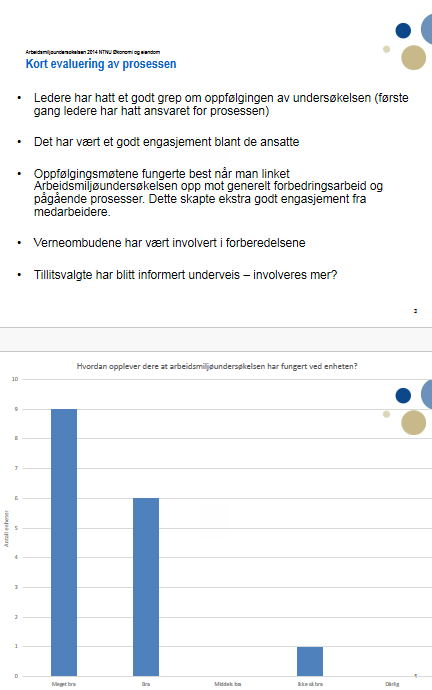 Til:Fra tjenestemannsorganisasjonene:                                                    Fra arbeidsgiver:Arne Rønning                     Tekna                                        Frank Arntsen Geir Nilsen                          NITO                                        Jørn-Wiggo BergquistWenche Karlseng                NTL                                         Sigbjørn Dalen (Øk.sjef)Tove Strømman                  NTL                                          Lindis Burheim (vara)Arne Dragsnes                     Parat                                          Sekretær: Jens Petter Nygård/Astrid Storflor                     Parat                                          Cecilie HolenJan Aage Mortensen            Forskerforbundet                      Aud Magna Gabrielsen                  Raymond Sterten                Lokalt hovedverneombud, Driftsavdelingen                        Astrid Solberg                    Lokalt hovedverneombud,    Økonomiavd. og ØE-stab Vararepresentanter        Kari Karlsen                       Tekna
Ove Robert Borstad            NTLAndreas Gjeset                  ParatLaila Strypet                       ForskerforbundetJoar Flatås                         Lokalt hovedverneombud, Driftsavdelingen                        Gøril Lønvik Syrstad          Lokalt hovedverneombud, Økonomiavd. og ØE-stab  Fra tjenestemannsorganisasjonene:                                                    Fra arbeidsgiver:Arne Rønning                     Tekna                                        Frank Arntsen Geir Nilsen                          NITO                                        Jørn-Wiggo BergquistWenche Karlseng                NTL                                         Sigbjørn Dalen (Øk.sjef)Tove Strømman                  NTL                                          Lindis Burheim (vara)Arne Dragsnes                     Parat                                          Sekretær: Jens Petter Nygård/Astrid Storflor                     Parat                                          Cecilie HolenJan Aage Mortensen            Forskerforbundet                      Aud Magna Gabrielsen                  Raymond Sterten                Lokalt hovedverneombud, Driftsavdelingen                        Astrid Solberg                    Lokalt hovedverneombud,    Økonomiavd. og ØE-stab Vararepresentanter        Kari Karlsen                       Tekna
Ove Robert Borstad            NTLAndreas Gjeset                  ParatLaila Strypet                       ForskerforbundetJoar Flatås                         Lokalt hovedverneombud, Driftsavdelingen                        Gøril Lønvik Syrstad          Lokalt hovedverneombud, Økonomiavd. og ØE-stab  Fra tjenestemannsorganisasjonene:                                                    Fra arbeidsgiver:Arne Rønning                     Tekna                                        Frank Arntsen Geir Nilsen                          NITO                                        Jørn-Wiggo BergquistWenche Karlseng                NTL                                         Sigbjørn Dalen (Øk.sjef)Tove Strømman                  NTL                                          Lindis Burheim (vara)Arne Dragsnes                     Parat                                          Sekretær: Jens Petter Nygård/Astrid Storflor                     Parat                                          Cecilie HolenJan Aage Mortensen            Forskerforbundet                      Aud Magna Gabrielsen                  Raymond Sterten                Lokalt hovedverneombud, Driftsavdelingen                        Astrid Solberg                    Lokalt hovedverneombud,    Økonomiavd. og ØE-stab Vararepresentanter        Kari Karlsen                       Tekna
Ove Robert Borstad            NTLAndreas Gjeset                  ParatLaila Strypet                       ForskerforbundetJoar Flatås                         Lokalt hovedverneombud, Driftsavdelingen                        Gøril Lønvik Syrstad          Lokalt hovedverneombud, Økonomiavd. og ØE-stab  Kopi til:Tekna, NITO, NTL, Parat, Forskerforbundet, Personalavdelingen, Lillian NilsenTekna, NITO, NTL, Parat, Forskerforbundet, Personalavdelingen, Lillian NilsenTekna, NITO, NTL, Parat, Forskerforbundet, Personalavdelingen, Lillian NilsenOm:LOSAM for Økonomi og eiendom LOSAM for Økonomi og eiendom LOSAM for Økonomi og eiendom Møtetid:15.06.2015 kl. 13.30–15.00 Møtested:Rom 201 i HovedbygningenSignatur:CHCHCH